Открытый урок математики в 4-м классе  на тему: "Действия с именованными числами"Цель:Продолжить изучение именованных чисел, обобщив знания, полученные на более ранних этапах обучения.Задачи:анализ различных способов выполнения действий с именованными числами и использование этих способов в практической деятельности; выбор рациональных способов выполнения действий и обоснования такого выбора, различные способы их записи; познакомить учеников со старинными мерами длины;воспитание положительного отношения к учебе;осознание своих действий и их применения в реальной жизни.Ход урокаI. Организация класса– Здравствуйте ребята! Какое у вас настроение?– А каким вы хотите, чтобы получился у нас урок?– А вы поможете мне провести такой урок?– Что самое главное мы должны делать на уроке?Ну-ка в сторону карандаши!Ни костяшек, ни ручек, ни мела.Устный счет. Мы творим это делоТолько силой ума и души.II. Устный счет1. Мультипликационно-математическая минуткаа) Винни-Пух был приглашен в гости к Ослику к 4 часам дня. Он вышел из дома в 3 часа, прихватив с собой горшочек меда. 15 минут он добирался до домика Пятачка, 1/6 часа уплетал за обе щеки вкуснейший мед, 10 минут рассматривал пустой горшочек, еще 12 минут советовался с мудрой Совой, и, неся необычный шнурок, 10 минут брел с друзьями к жилищу Иа. Не опоздали ли герои на праздничный обед?б) Золушка должна была покинуть дворец в полночь, но все дворцовые часы были переведены на час назад. Во сколько часов карета станет тыквой, а наряд Золушки превратится в простое платье?в) Бонифаций отправился на каникулы к своей бабушке 13 июня, его каникулы продлились  2 недели. Какого числа он вернулся в цирк?г) Кот Леопольд терпел обидные выходки мышей 1 месяц 2 недели и 3 дня. На какой по счету день его терпение лопнуло?д) Девочка Элли, храбрый Лев, мудрый Дровосек и песик Тотошка летели на воздушном шаре 1 сутки и еще 15 часов. Сколько времени они затратили на полет?е) Незнайка сочинял стихи о своих друзьях 3 часа 17 минут. Сколько минут он занимался этой "трудной" работой?2. Учитель – Назовите в порядке возрастания знакомые вам единицы измерения времениУчитель – Как можно ваши знания объединить в единую таблицу?(Работа в группах).Затем зачитывается получившаяся таблица1 мин = 60с1 час = 60 мин1 сут = 24ч1 неделя = 7 сут1 месяц = 30 сут или 31 сут (II - 28 или 29 сут)1 год = 12 мес = 365 или 366 сут1 век = 100 летФизминуткаIII. Работа над новой темойУчитель: - Посмотрите на эти предметы. Что можете сказать? (На столе градусник, линейка метровая, часы,  безмен, транспортир)Учитель: - Да, это измерительные приборы. А как вы думаете, эти измерительные приборы были всегда? Какие единицы измерения длины вы знаете?Шаг – в России.Миля – в России, Англии, США.В рассказе Джека Лондона индеец на вопрос о том, сколько еще осталось проехать, отвечал 10 снов, 20 снов (то есть суток).Эстонские моряки мерили расстояние – трубками (набивали табаком трубку – путь пока курится трубка).В Японии к ногам лошади привязывали соломенный башмак – мерили лошадиными башмаками.У многих народов мира расстояние – была стрела – дальность полета стрелы. Однако шаги, мили, стрелы, трубки – все это было для измерения расстояний на земле. Ни рост человека, ни рулон ткани шагами не измерялись. Возникла потребность в применении других единиц измерения. Это локоть – ткань отмеряли, сажень, дюйм и фут.Прошло много лет, пока появились те единицы измерения, которые мы сейчас знаем.1. Учитель: - Рассмотрите числа375; 36м; 8ц; 3дм 7см; 12ч 15мин; 4м2; 386см2, 12; 8кг; 1238; 14ч- Какое задание можно выполнить? Предлагайте.- Разделить на группы, сделать преобразования, сравнить(Работа в парах, запись в тетрадь)Учитель: Сравниваем, устанавливаем закономерности, объясняем признакВарианты детей:а)  375            36м                         14ч                        8ц                4м2      12                3дм 7см                12ч 15мин           8кг               386см2        1238                                                                                          Проверка на увеличителе.Учитель: - Следующее задание предлагайте!Дети: - Можно заменить крупные единицы более мелкими (делают в тетради)2. 36 м = 3600 см   14 ч = 840 мин 8 ц = 800 кг8 кг 300 г = 8300 г3 дм 7 см = 37 см = 370 мм12 ч 15 мин = 735 мин4 м2  = 400см2386см2 = 38600 мм2Учитель: - Что ещё можно выполнить?  Я вас правильно поняла, что вы и сравнивать именованные числа умеете?3. На доске: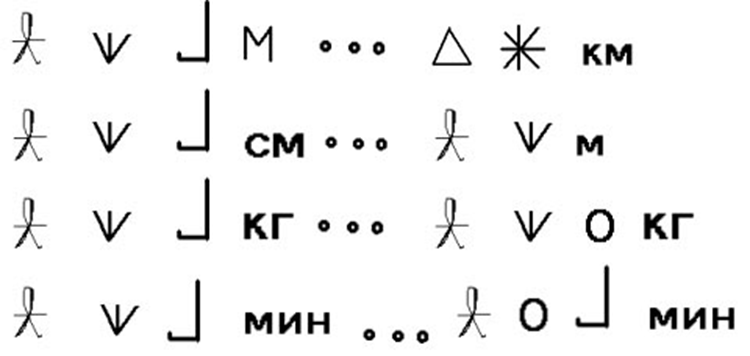 (Дети по одному выходят и ставят знаки сравнения)Учитель: Где все эти знания вам могут пригодиться?Дети: При сложении и вычитании именованных чисел4. Действия с именованными числамиНа доске:14 ч 31 мин + 5ч 37 мин 3 м 9 дм 3 см – 1 м 4 дм 8 смУчитель: - Какие способы вычисления знаете?- Какой способ решения предлагаете?Алгоритм1. Заменю крупные единицы мелкими2. Выполню действие3. Заменю мелкие единицы крупнымиУчитель: Какие действия вы выполняли? Где еще могут пригодиться эти знания?Дети: При решении задачIV. Решение задачЗадача 1 (устно). Вова пробежал дистанцию в 400 м за 1 м 25 сек. Коля за 125 сек., а Петя за 95 сек. Кто из них занял 1-е место, 2-е место, 3-е место?Задача 2 (устно). Перемена окончилась в 10 ч 10 мин. Когда началась перемена, если она продолжалась 15 мин.Учитель: - Ребята, а кто угадает тему урока? (Действия с именованными числами).Итог урока: По какой теме работали? Какие трудные места встретились? Чему научились? Над чем хотели бы продолжить работу?Учитель: - Вы сделали мне такой хороший подарок. Вы подарили мне урок! Он получился таким, как вы хотели? (Ответы детей).– Можно я вам тоже сделаю подарок? Я подарю вам очень хорошие слова, а вы запомните их.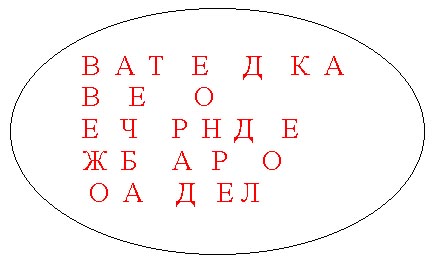 Я показываю буквы, дети читают слова (вера, надежда, доброта, человек).